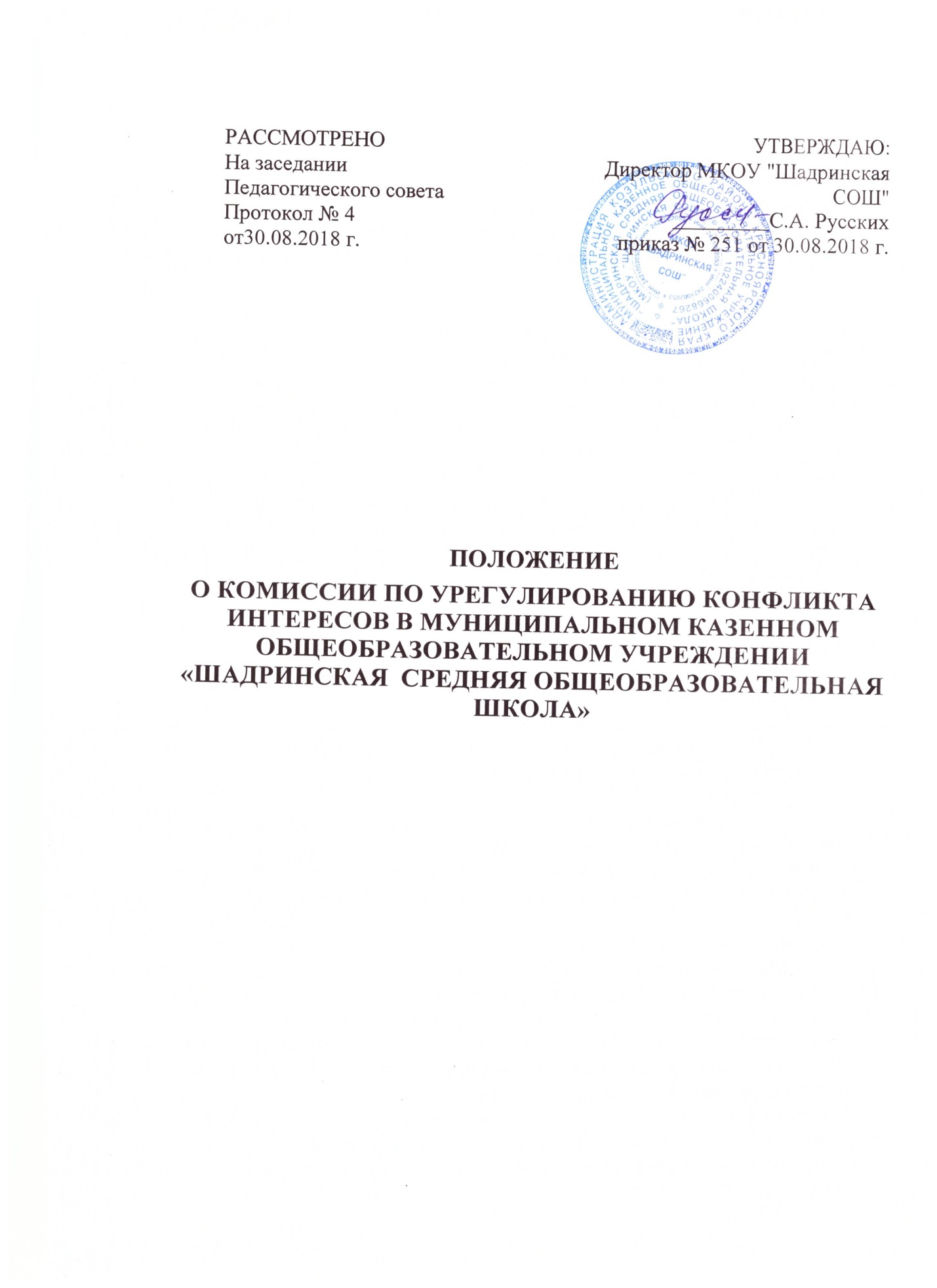 ОБЩИЕ ПОЛОЖЕНИЯ.Положение о комиссии по урегулированию конфликта интересов в муниципальном казенном общеобразовательном учреждении «Шадринская  средняя общеобразовательная школа» (далее: Положение, комиссия, образовательное учреждение) регламентирует порядок выявления и урегулирования конфликта интересов в образовательном учреждении.Задачами урегулирования конфликта интересов в образовательном учреждении является минимизация или устранение последствий личной заинтересованности работников образовательного учреждения, при осуществлении возложенных на них должностныхобязанностей.Конфликтная комиссия - это внутренняя комиссия образовательного учреждения, устанавливающая порядок выявления и урегулирования конфликтов интересов, возникающих у работников образовательного учреждения в ходе выполнения ими трудовых обязанностей.ВИДЫ КОНФЛИКТОВ ИНТЕРЕСОВ2.1. Основные понятия:Конфликт интересов — это ситуация, при которой личная заинтересованность (прямая или косвенная) работника государственного учреждения влияет или может повлиять на надлежащее исполнение им должностных (служебных) обязанностей, и при которой возникает или может возникнуть противоречие между личной заинтересованностью работника и правами и законными интересами граждан, организаций, общества или государства, способное привести к причинению вреда правам и законным интересам граждан, организаций, общества или государства.Личная заинтересованность — это возможность получения работником государственного учреждения при исполнении должностных (служебных) обязанностей доходов в виде денег, ценностей, иного имущества или услуг имущественного характера, иных имущественных прав для себя или для третьих лиц.2.2. Конкретными ситуациями конфликта интересов, в которых педагогических работник может оказаться в процессе выполнения своих должностных обязанностей, наиболее вероятными являются следующие:•	учитель «обменивается» с коллегами слабоуспевающими обучающимися для репетиторства;•	учитель осуществляет репетиторство с учениками, которых обучает;•	учитель осуществляет репетиторство во время урока, внеклассного мероприятия и т.д.;•	учитель получает подарки и услуги;•	учитель собирает деньги на нужды класса;•   учитель участвует в жюри конкурсных мероприятий, олимпиад с участием своих обучающихся;• учитель получает небезвыгодные предложения от родителей учеников, которых он обучает или у которых является классным руководителем;• учитель небескорыстно использует возможности родителей  обучающихся;• другое.3. ПОРЯДОК ФУНКЦИОНИРОВАНИЯ КОНФЛИКТНОЙ КОМИССИИ.. В образовательном учреждении устанавливаются следующие виды раскрытия конфликта интересов:раскрытие сведений о конфликте интересов при приеме на работу;раскрытие	сведений	о	конфликте	интересов	при	назначении на новую должность;разовое   раскрытие   сведений   по мере возникновения ситуаций конфликта интересов;раскрытие	сведений	о	конфликте	интересов	(о	возможном	конфликте интересов) при обработке деклараций о конфликте интересов.3.2. Раскрытие сведений о конфликте интересов осуществляется в письменном виде.3.3. Регистрация поступившей информации (уведомления) по утвержденной форме (Приложение 1) о конфликте интересов осуществляется ответственным за профилактику коррупционных и иных правонарушений, назначенным приказом директора образовательного учреждения, в Журнале по установленной форме (Приложение 2), который прошит, пронумерован, подписан директором и заверен оттиском печати образовательного учреждения.3.4. Информация о конфликте интересов регистрируется не позднее двух рабочих дней и направляется директором образовательного учреждения в конфликтную комиссию.Состав комиссии утверждается приказом директора образовательного учреждения.3.5. Поступившая информация в виде уведомлений и (или) заявлений о конфликте интересов тщательно проверяется конфликтной комиссией с целью оценки серьезности возникающих для образовательного учреждения рисков и выбора наиболее подходящей формы урегулирования конфликтаинтересов.3.6.По результатам рассмотрения информации в виде уведомлений и (или)заявлений о конфликте интересов конфликтной комиссией принимается одно из следующих решений:ситуация, сведения о которой были представлены работником, не является конфликтом интересов и, как следствие, не нуждается в специальных способах урегулирования;конфликт интересов имеет место, и в этом случае конфликтная комиссия может использовать различные способы его разрешения, в том числе:- рекомендовать директору образовательного учреждения ограничить доступ работника к конкретной информации, которая может затрагивать личные интересы  работника;- рекомендовать работнику добровольный отказ от участия в обсуждении и процессе принятия решений по вопросам, которые находятся или могут оказаться под влиянием конфликта интересов;- рекомендовать директору образовательного учреждения пересмотреть и изменить должностные обязанности работника;- рекомендовать работнику отказаться от своего личного интереса, порождающего конфликт с интересами образовательного учреждения;  -рекомендовать работнику уволиться из образовательного учреждения по собственной инициативе;-рекомендовать директору образовательного учреждения уволить работника по инициативе работодателя за совершение дисциплинарного проступка, то есть за неисполнение или ненадлежащее исполнение работником по его вине возложенных на него трудовыхобязанностей;-рекомендовать директору образовательного учреждения исключить обучение педагогическим работником отдельных учащихся образовательного учреждения.3.7.В случае установления конфликта интересов работника, являющегося членом конфликтной комиссии, последний не участвует в рассмотрении информации о конфликте интересов.4.ОБЯЗАННОСТИ РАБОТНИКОВ В СВЯЗИ С РАСКРЫТИЕМ И УРЕГУЛИРОВАНИЕМ КОНФЛИКТА ИНТЕРЕСОВ В ОБРАЗОВАТЕЛЬНОМ УЧРЕЖДЕНИИ.4.1. В связи с раскрытием и урегулированием конфликта интересов работники школы обязаны:•	при   принятии    решений    по   вопросам    при    выполнении    своих  трудовых обязанностей руководствоваться интересами образовательного учреждения без учета своих личных интересов, интересов своих родственников и иных близких лиц;•	нести личную ответственность за своевременное выявление конфликта своих частных интересов с интересами образовательного учреждения, своевременное выявление конфликта интересов, а также за активное участие в урегулировании реального или потенциального конфликта интересов;•	гарантировать, что их частные интересы, семейные связи, дружеские или другие отношения, персональные симпатии и антипатии не будут влиять на принятие решения;•	раскрывать возникший (реальный) или потенциальный конфликт интересов;•	содействовать урегулированию возникшего конфликта интересов.5.ЛИЦА, ОТВЕТСТВЕННЫЕ ЗА ПРИЕМ СВЕДЕНИЙ О ВОЗНИКШЕМ КОНФЛИКТЕ ИНТЕРЕСОВ И РАССМОТРЕНИЕ ЭТИХ СВЕДЕНИЙ.5.1. Лицом, ответственным за прием информации в виде уведомлений и (или) заявлений о конфликте интересов, является ответственный за профилактику коррупционных и иных правонарушений в образовательном учреждении.5.2. За рассмотрение поступивших сведений о конфликте интересов отвечает конфликтная комиссия в лице ее председателя (лица, исполняющего обязанности председателя конфликтной комиссии).5.3. Конфликтная комиссия берет на себя обязательство конфиденциального рассмотрения представленных·сведений и урегулирования интересов.6.ОТВЕТСТВЕННОСТЬ ЗА НЕСОБЛЮДЕНИЕ ПОЛОЖЕНИЯ.6.1. За несоблюдение настоящего Положения работники образовательного учреждения    могут   быть   привлечены    к   дисциплинарной   ответственности  в соответствии с трудовым законодательством Российской Федерации.Приложение 1В комиссию по урегулированию конфликта интересовот____________________________________________проживающего по адресу______________________________________________________________________Телефон_______________________________________ЗАЯВЛЕНИЕПриложение 2Журналрегистрации  информации  (уведомления)  о конфликте интересов в МКОУ «Шадринская  СОШ»Приложение 3КНИГА ПРОТОКОЛОВ ЗАСЕДАНИЙПротокол№_Дата«_»	20  r.Всего членов Комиссии Присутствовали:Председатель	_ Секретарь		_ Повесткадня1.2.По первому вопросу слушалиРешили:Результаты голосования:Председатель:Секретарь:Члены Комиссии:№п/ пДатарегистрацииСведения о работнике, подавшем уведомлениеСведения о работнике, подавшем уведомлениеСведения о работнике, подавшем уведомлениеФИО лица, принявшегоуведомлениепримечание№п/ пДатарегистрацииФИОДОЛЖНОСТЬтелефонФИО лица, принявшегоуведомлениепримечаниеФИО лица, принявшегоуведомление'.